NAME___________________________________________________DATE___________________________ALGEBRA II WORKSHEET: FINDING QUADRATIC EQUATIONSFind the equation of the function whose graph is shown.  You may express your answer in any form.1.	2.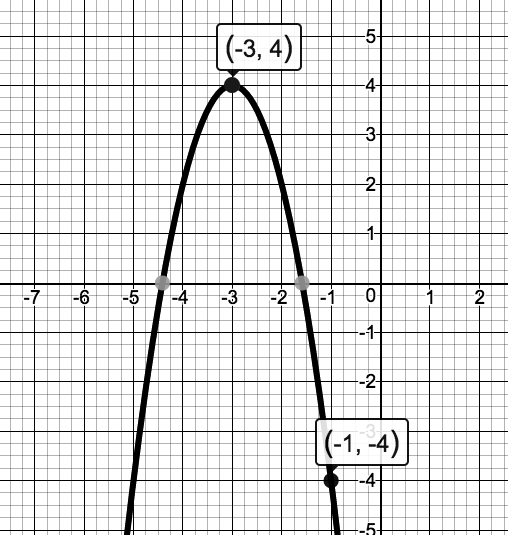 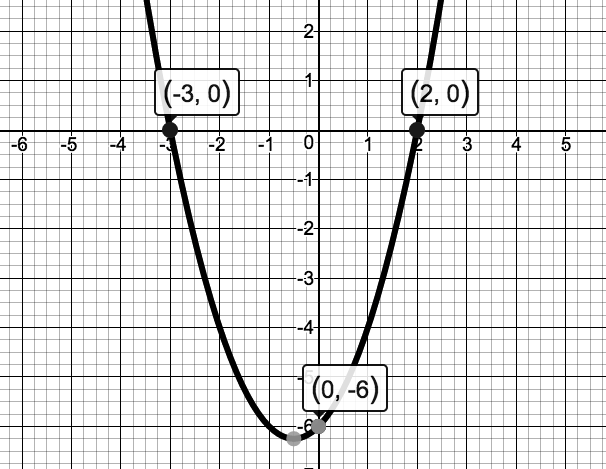 3.  	4.  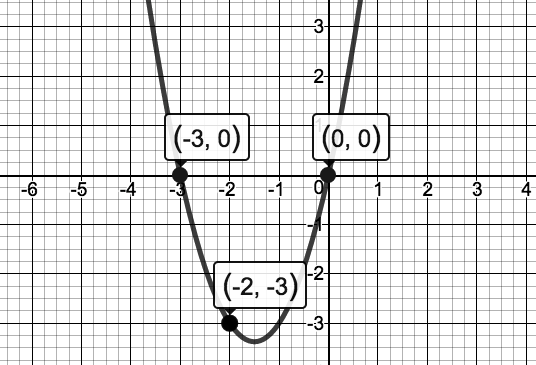 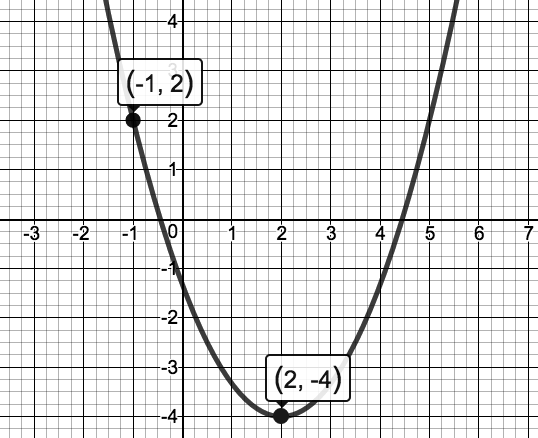 5					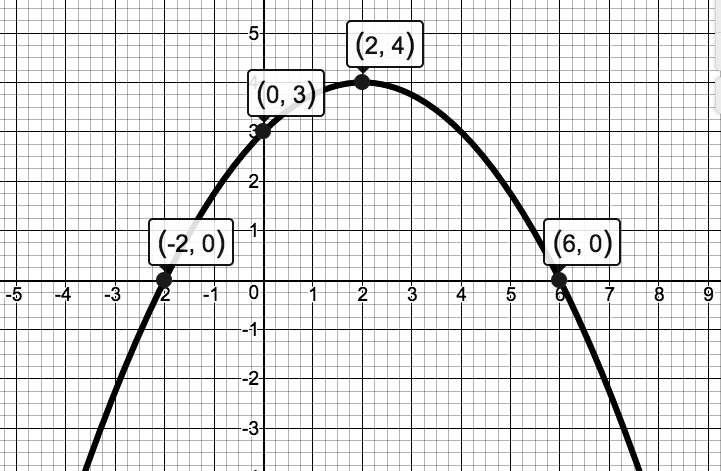 